« 14-18 dans tous ses états »Objectif général : Rencontre entre les 1ères années et les 6èmes autour du thème de la 1ère Guerre mondiale. Pour les 1ères : Histoire locale – pour les 6èmes : Histoire mondiale.Travaux, recherches et réalisation par cours et organisation d’une journée à passer ensemble à Ypres, d’un arrêt autour de Noël, de la réalisation d’un journal d’école, et d’un making-of.Durée du projet : 2ans. (Année scolaire septembre 2014 à juin 2016). Cette année nous pourrons donc travailler plus particulièrement 1914 à 1916. Et dès septembre 2015, nous pourrons soit revoir ce qui a été vu avec les nouveaux élèves soit prolonger nos recherches pour 1916-1918. Objectif concret par cours :Nous sommes d’accord que ce projet ne doit pas demander de dépasser ni le programme, ni le cadre de nos heures de cours. Chaque professeur, dès qu’il le pourra, fera  le lien entre son cours et la Guerre 14-18. EDM 1ères (Mme Druart et Mme Hoyois) : travail de recherche sur les monuments aux  morts de La Louvière liés à la guerre et la région, sur le nom des rues. Peut-être recherche généalogique pour certains élèves. Etude de l’habitat et de l’urbanisation avec pour exemple concret : Ypres.Français 1ères (Mme Limbourg) : lectures d’ouvrages consacrés à la Guerre 14-18 et réalisation d’articles pour le journal de l’école.Histoire 6èmes (Mme Meunier) : Travail de recherche et de synthèse sur les causes, les faits et les conséquences de la guerre. Mais également choix de personnages qui ont marqué cette période du XXè siècle (sur le plan politique, économique, militaire ou autre). Ces personnages habilleront petit à petit les couloirs de l’école, avec une partie « interactive » sur leur rôle dans ou par rapport à la guerre. Enfin, réalisation de schémas, cartes ou panneaux à thèmes en lien avec la guerre.Sciences sociales 6èmes (Mme Chiarucci) : étude sociologique des conséquences politiques, culturelles, économiques de cette guerre.  (Vie quotidienne, approche de la mort, théories de Keynes, …)Sciences (option complément physique) (Mme Herbiniaux) : travail de recherche sur Marie Curie.Psychologie 6èmes (Mme Meunier) : travail de recherche sur les conséquences de la guerre sur le psychisme humain. Zoom sur le stress post-traumatique dans le cadre du chapitre sur les troubles mentaux.Géographie (Mme Franck) : réalisation du parcours mémoire pour la journée à Ypres.Français (Mme Pourbaix) :  parcours littéraire autour d’auteurs ayant abordé la 1ère guerre mondiale.Une journée à Ypres pour les 1ères et 6èmes (10 novembre 2014)Départ à intervalles décalés en car vers Ypres.1er arrêt au Cimetière de Tyne Cot et visite de ce lieu de mémoire (au milieu des champs !)2ème arrêt : Ypres. 12h/12h30 : pique-nique       14h : Visite du Musée In Flanders Fields sur 14-18 pour les 6èmes et visite de la ville pour les 1ères afin de concrétiser le cours d’EDM sur l’urbanisation et l’habitat.	16h30 : Parcours mémoire / Jeu de piste par équipe (1Rhéto pour 4 Premières/ +/- 20 équipes de 15 élèves)	18h30 / 19h : souper (différentes possibilités de petite restauration autour du centre de Ypres)	20h : Last Post – à écouter près du mémorial anglais à l’entrée de la ville. Recueillement – Réflexions.	20h30 : Retour en cars vers La Louvière (arrivée prévue vers 22h30)Une commémoration pour NoëlAvec l’aide des professeurs de religion, d’art plastique et de technologie, nous voudrions proposer aux élèves une matinée de réflexion le dernier vendredi avant le congé de Noël. De 8h à 10h : Film “Joyeux Noël” (A voir si c’est possible et pour quelles classes !)Dès 10h : Les élèves d’art pourraient réaliser des coquelicots géants qui seraient placés dans la cour de l’école ou ailleurs (à réfléchir) et les élèves viendraient y déposer de petits coquelicots et des croix en bois comme celles vues à Ypres. Ensuite, en car, les 1ères et les 6èmes se rendront au cimetière de Saint-Symphorien. Ils auront réalisé au préalable, pendant le cours de religion, des intentions à déposer auprès des tombes des soldats.Retour  vers 12h30 à l’école.Réalisation d’un journal à l’école : Nous invitons tous les professeurs qui auront l’envie de rédiger avec leurs élèves un ou des articles qui relatent leurs recherches, leurs projets, leurs découvertes sur les sujets qu’ils étudieront en lien avec la guerre 14-18 et notre projet (faits de guerre, photo, micro-trottoir et interviews, poèmes, réflexions personnelles, etc.) Publication dans l’esprit de la « Libre Belgique » créée lors de ce 1er conflit mondial dans le mouvement de Résistance.Réalisation d’un making-ok : Dans le cadre de notre concours « école numérique », nous devons produire un making-of de tout ce qui se sera passé pour la réalisation de notre projet sur ces 2 années. Chacun est donc invité à prendre des photos ou à filmer le déroulement du travail en classe ou lors de nos actions pour les journées à thèmes.Réalisation avec les élèves de la 2ème année du projet d’un montage making-of.AVIS à TOUS LES RHETOS REUNION OBLIGATOIRECE VENDREDI 7 NOVEMBRE 2014   À 12H50 AU LOCAL 212PROGRAMMATION JOURNEE à YPRES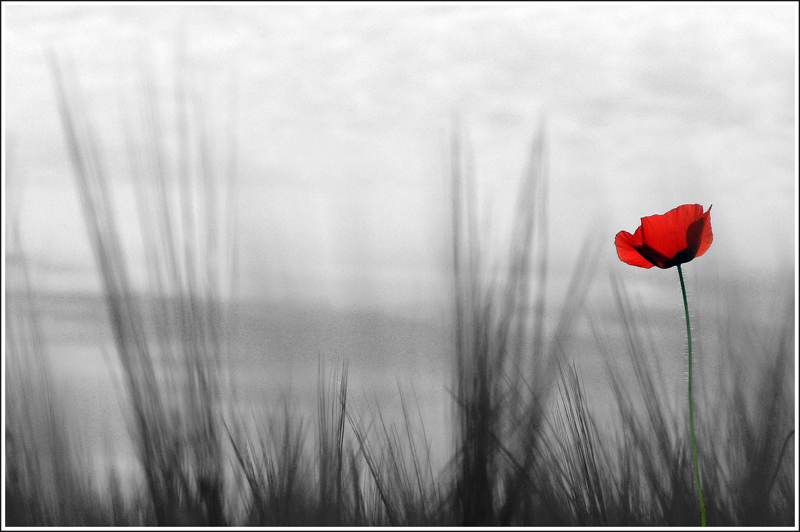 